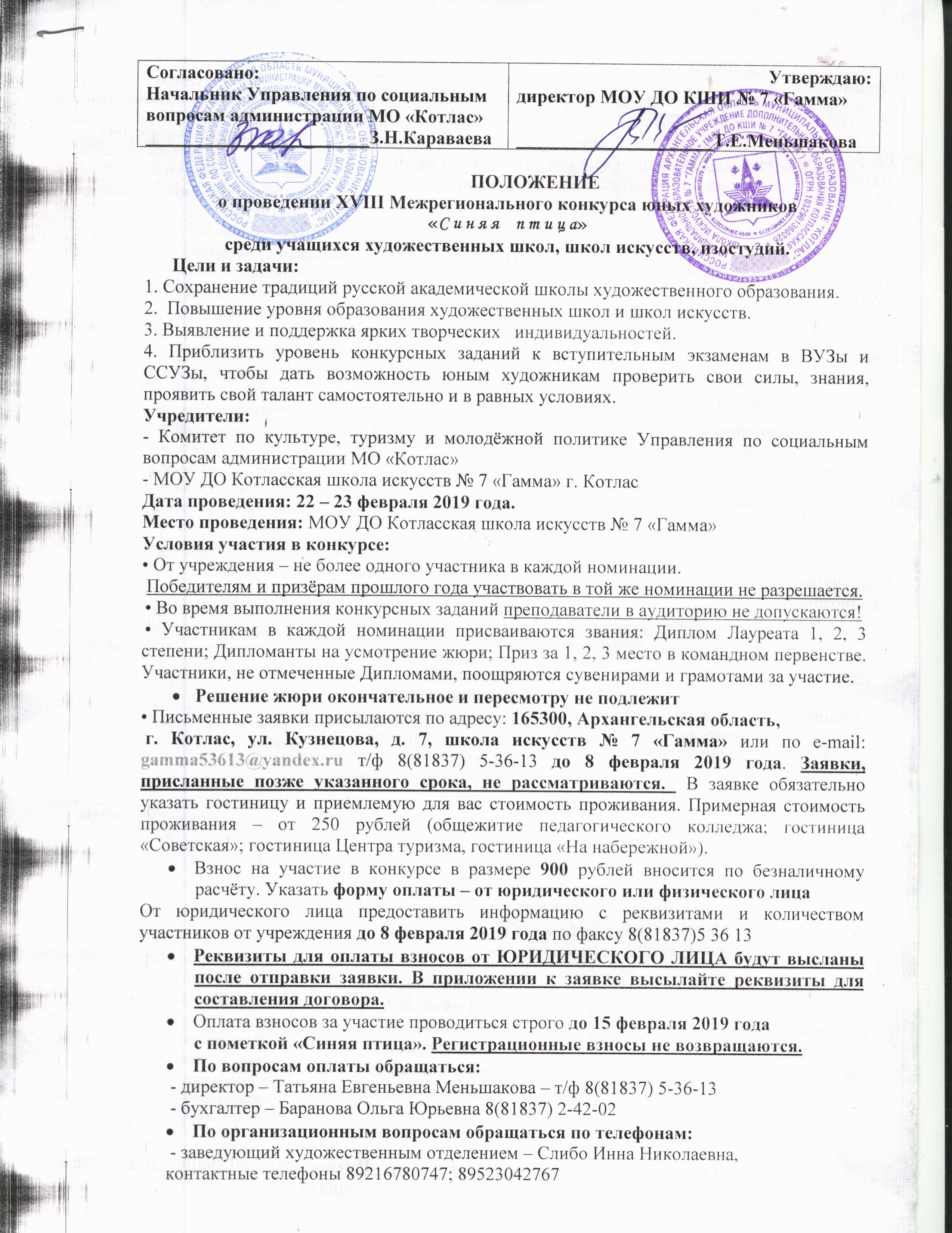 Номинации:СЕМИНАР-ПРАКТИКУМ для преподавателей, тема: «Интересные, наглядные и доступные методы объяснения нового материала» (не более 4 выступающих)В рамках конкурса состоится выставка-конкурс «Художник-педагог» живопись, графика, декоративно-прикладное искусство. Преподаватели привозят оформленные работы не более 5 шт. Работы сопроводить этикетками с Ф.И.О., город, школа, название. Организаторы выдают Акт приёмки работ. Лучшие работы оценивает жюри конкурса, победитель и призёры награждаются дипломами и призами. Выставка будет работать в выставочном зале школы с 23 февраля по15 мая. Сохранение работ гарантируем. Работы можно забрать самостоятельно по окончании работы выставки или на следующем конкурсе «Синяя птица» 2020 годаПо итогам конкурса и выставки будет издан буклет.Заявка на конкурс:Учреждение, адрес, индекс, телефон/факс, реквизиты школы (для оплаты от юридического лица)Руководитель группы Ф.И.О. номер мобильного телефона Дата, время, указать вокзал прибытия: Котлас Узловой или Котлас Южный, № поезда, вагон, гостиница, количество мест (муж., жен.).Указать предполагаемую стоимость проживанияПримерный план конкурсных дней:21 февраля: Встреча и размещение участников                                           22 февраля:1. Встреча и размещение участников                                          9.00 - 13.00                                                                    8 смена: 13.00встников конкурса 2. Обед (по заявкам), регистрация,                                           13.00 -14.203. Торжественное открытие конкурса в большом зале             14.30 – 15.004. Подготовка к работе, знакомство с заданиями                      15.00 – 15.155. Выполнение конкурсных заданий                                          15.15 – 19.00                                                     (5 академических часов)                                                            6. Семинар-практикум для преподавателей                               15.15 – 19.00                                                    7. Работа жюри. Оценка работ                                                   с   19.008.  Ужин (по заявкам)				                                       23 февраля:  1. Церемония награждения и закрытие конкурса                     10.00 – 11.00	  2. Обед (по заявкам)                                                                     11.00   3. Экскурсии (по заявкам)                                               Заявка на организованное питание:Для желающих предлагаем ЭКСКУРСИИ:Заявка на экскурсии (укажите удобное для Вас время поездки)Стоимость экскурсий – ориентировочная21 февраля; 22 февраля с 8.00; 23 февраля в 11.30Экскурсия в г. Великий Устюг (продолжительность 5-6 час)          «Город древний, город славный»          Обзорная экскурсия по городу. Посещение Музея истории В.Устюга –    Ведущие художественные промыслы В.Устюга: Северная Чернь и резная расписная береста. Посещение магазина-салона Северная Чернь и Лавки подарков. Стоимость поездки - 1590 рублей (экскурсия, трансферт)Экскурсия на Вотчину Деда Мороза (продолжительность 5-6 час)               «В гости к Зимнему Волшебнику»          Трансферт на Вотчину Деда Мороза: Игровая программа «Путешествие    по тропе сказок», Путешествие по Дому Деда Мороза, Посещение Зимнего сада, Экскурсия в кузницу Деда Мороза, катание на аттракционе (Паровозик    или Печка).  Стоимость – 2240 рублей. Дополнительно (сообщить заранее):          Верительная грамота от Деда Мороза – 100 рублей          Сладкий сундучок от Деда Мороза – 550 рублей           Индивидуальное фото с Дедом Морозом – 100 рублей «Северная береста» (загородная экскурсия в д. Куимиха)Посещение выставки «Северная береста» А. Шутихина, мастер-класс по бересте (изготовление сувенира своими руками), экскурсия по деревенскому зоопарку(3-4 часа), стоимость 950 рублей.. «Столица рода Строгановых» Посещение  г. Сольвычегодска – одного из древнейших городов Русского Севера, основанного в V веке. Обзорная экскурсия по городу с посещением комплекса Благовещенского собора, часовни – усыпальницы солепромышленников Строгановых, действующего храма – Веденский собор с подчеркнутой пышностью внешнего декора в стиле московского барокко и иконостасов 17 века, написанным С.Д.Нарыковым. Осмотр Спасообыденной церкви, дома купцов Пьянковых Хаминовых, виртуальный Русский музей. продолжительность 4 - 5 часов; стоимость 1570 рублейГородские экскурсии: «Улицы нашего города» (Историческая)  1,5 – 2 часа, 340 рублей (автобусная), 200 рублей (пешеходная) .Реквизиты для оплаты взносовВ платёжном поручении укажите: взнос за участие в конкурсе «Синяя птица»  Согласие на обработку персональных данных               Я,__________________________________________________________________  паспорт: серия_________№______________выдан_________________________________________________________________________________________________________(дата выдачи и наименование органа, выдавшего паспорт)проживающий(ая) по адресу:___________________________________________________________________________________________________________________________в соответствии с требованиями статьи 9 Федерального закона от 27 июля 2006 года             № 152-ФЗ «О персональных данных» даю муниципальному образовательному учреждению дополнительного образования Котласская школа искусств № 7 «Гамма» (юридический адрес: 165300, Архангельская обл., г. Котлас, ул. Кузнецова, д.7) согласие на обработку моих персональных данных, включающих: фамилию, имя, отчество (последнее – при наличии);адрес регистрации и адрес фактического проживания;номер и серию паспорта, сведения о дате выдачи и выдавшем его органе;номер ИНН;номер СНИЛС;фамилию, имя, отчество (последнее – при наличии) моего несовершеннолетнего ребенка; дату рождения моего несовершеннолетнего ребенка;данные о месте учебы и адрес учебного заведения моего несовершеннолетнего ребенка;дополнительные данные (номера телефонов, фотографии, видеозаписи и др.), сообщенные мною при подготовке документов.      Согласие дается мною в целях осуществления концертно-конкурсной и культурно-просветительской деятельности МОУ ДО КШИ № 7 «Гамма».      Подтверждаю, что давая согласие, я действую по своей воле и в своих интересах.      Настоящее согласие представляется на осуществление любых действий в отношении моих персональных данных и персональных данных моего несовершеннолетнего ребенка, которые необходимы или желаемы для достижения указанных выше целей, включая (без ограничения) сбор, систематизацию, накопление, автоматизированную обработку, хранение, уточнение (обновление, изменение), использование, распространение (в том числе передача), обезличивание, блокирование, уничтожение, а также осуществление любых иных действий с моими персональными данными и персональными данными моего несовершеннолетнего ребенка в соответствии с действующим  законодательством.      Персональные данные должны обрабатываться на средствах организационной техники, а также в письменном виде.      Настоящее согласие действует со дня его подписания на период организации и проведения конкурса в МОУ ДО КШИ № 7 «Гамма» в установленном порядке и срок хранения документов в соответствии с архивным законодательством.      В случае неправомерного использования представленных мною персональных данных согласие отзывается моим письменным заявлением.      Данное согласие действует с  «_____» ____________20____ г.______________________________________________________________                                           (дата, Ф.И.О., подпись лица, давшего согласие)Номинация,возрастМатериалыФорматЗаданиеЗадачиРисунок.Натюрморт      15 -  16 летКарандаш, резинка50х40Натюрморт из бытовых предметов.Композиция в листе. Конструктивное построение. Светотеневое решение объемов, передача трехмерного пространства, передача фактуры предметов.Рисунок.Портрет16 -17 летКарандаш, резинка.А2Портрет плечевойКомпозиция на листе, конструктивное построение, тональная передача объёма, сходство с натуройЖивопись Акварель     15 - 17 летАкварель, палитра (можно свою акварельную бумагу)А2Натюрморт из 4-5 бытовых предметов различных по тону, фактуре и форме.Композиция, передача локального цвета, колористическая цельность работы. Тональное решение объемов. Передача трехмерного пространства, фактура предметов, владение техникойЖивописьГуашь15 - 17 летГуашь, палитраА2Натюрморт из 4-5 предметов, различных по тону, фактуре и форме.Композиция, передача локального цвета, колористическая цельность работы. Тональное решение объемов. Передача трехмерного пространства, фактура предметов, владение техникойДекоративная композиция15 - 17 летБелая бумага.Гуашь, палитраА3 Стилизация животного в заданном форматеПрименение приёмов стилизации и трансформации. Применение выразительных средств. Гармоничное цветовое решение. Качество выполненной работы.Станковая композиция 15 - 17 летГуашь, акварель,  палитра, кистьА3 Иллюстрация к отрывку из литературного произведения на тему русских народных праздников, с использованием двух и более фигур человека.Оригинальное композиционное решение. Выделить композиционный центр, применение средств, приёмов и законов композиции. Передать характер, настроение, выразительность образовСкульптура 13 – 15 летПластилин скульптурный, глина, стеки. НЕЛЬЗЯ ПРИВОЗИТЬ ЗАГОТОВКИ и НАЛЕПЫ!!!!!!высота деревянного каркаса15 смЛепка головы человека с натуры Пропорциональность, объем, анатомическое решение выразительность образа, сходство с натурой.История искусств 14-15 лет1. Фоторяд приблизительно 60 шт.2. Тест из 20 вопросов 3. Краткое описание предмета искусства или памятника архитектуры Россия 19 век.1. За 1мин.определить название и автора произведения2. В тесте максимальное количество правильных ответов. 3.В описании определить название, место и история возникновения, основные характерные черты и признаки (разборчивый подчерк)№Номинация,Возраст Фамилия, Имя участника ДатарожденияФ.И.О. преподавателя (полностью).Число, месяцКоличество человекГород, школа Ф.И.О. руководителя группы, контактный мобильный телефон22 февралязавтрак22 февраляобед22 февраляужин23 февралязавтрак23 февраляобед23 февраляВремя , число,  месяц Город, школаКоличество человекФ.И.О. руководителя группы, контактный телефон№п/пНаименование заполняемого поляСведения о контрагенте1.Полное наименование организациимуниципальное образовательное учреждение дополнительного образования Котласская школа искусств № 7 «Гамма»2.Краткое наименование организацииМОУ ДО КШИ № 7 «Гамма»3.Организационно-правовая форма учреждение4.Адрес юридический165300, Архангельская область, г.Котлас, ул. Кузнецова, д. 75.Адрес почтовый165300, Архангельская область, г.Котлас, ул. Кузнецова, д. 76.ИНН29040122757.КПП2904010018.ОКПО414044599.ОКОГУ4900710.ОГРН103290136032611.ОКВЭД85.4112.ОКФС/ОКОПФ14/8113.Наименование банка, в т.ч. место (город) нахожденияОТДЕЛЕНИЕ АРХАНГЕЛЬСК Г.АРХАНГЕЛЬСК14.Расчетный счет4070181070000100002115.Лицевой счетл/сч20246Щ19350 в УФК по Архангельской области и Ненецкому автономному округу16.БИК04111700117.Должность руководителя организацииДиректор, действует на основании Устава18.Ф.И.О. руководителя организацииМеньшакова Татьяна Евгеньевна19.Ф.И.О. главного бухгалтера организации, номер его телефона, факсимильного аппаратаБетхер Надежда Николаевна, т/ф (81837) 3-23-6920.Ф.И.О. исполнителя договора (контактного лица) в организацииМеньшакова Татьяна Евгеньевна, т/ф (81837) 5-36-1321.Номер телефона, факсимильной связи, адрес электронной почты исполнителя договорат/ф (81837) 5-36-13gamma53613@yandex.ru22.КБК0000000000000000013023.ОКТМО для физических лиц11710000